Projekt Moderní škola, registrační číslo projektu CZ.1.07/1.4.00/21.3590Příjemce: Základní škola Velké Přílepy, okr. Praha-západ, Pražská 38, 252 64 Velké PřílepyNázev materiálu:      My schoolAutor materiálu:	Ing. Adéla ChvojkováZařazení materiálu:Šablona:		Inovace a zkvalitnění výuky směřující k rozvoji výuky cizích jazyků (II/2)Sada:			22_02Předmět:		Anglický jazyk, 3. ročníkČíslo DUM:		22_02_17Ověření materiálu ve výuce:Datum ověření:		28. 5. 2013Ověřující učitel		Ing. Adéla ChvojkováTřída				III. třída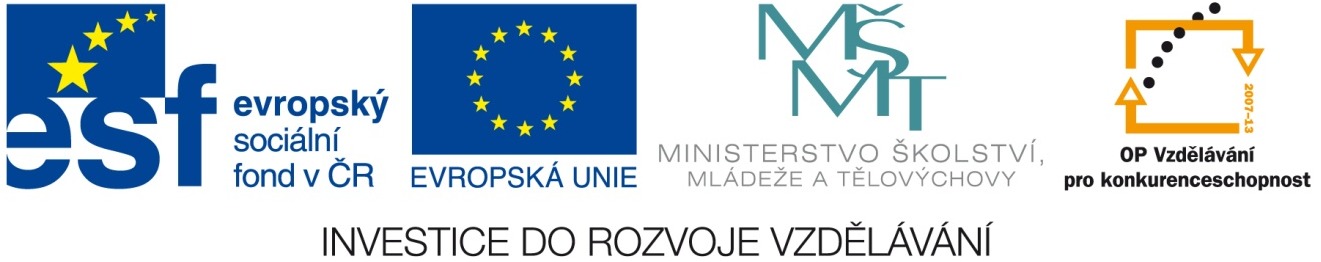 Úvod: Žáci si zopakují slovní zásobu týkající se školy, třídy a školních pomůcek.Metodika: Na první straně žáci kreslí svou školu a třídu, na řádky pod obrázkem pak popisují co mají ve                   třídě a ve škole. Na druhém listě tvoří z tabulky správné dvojice, tak aby vytvořili jedno slovo.                 Na závěr vyluští přesmyčky a tajenku: How many children are there?  a na řádek pod tím                 odpoví.Zdroje: vlastní práceNakresli a popiš svojí školu a třídu(použij slovíčka: classroom, gym, playground, desk, chair, blackboard…)________________________________________________________________________________________________________________________________________________________________________________________________________________________________________________________________________________________________________________________________________________________________________________________________________________________________________________________________________________________________________________________________________________________________________________________________________________________________________________________________________________________________________________Spoj správné dvojice ze sloupce A a B a vypiš je do řádků______________________________________________________________________________________________________________________________________________________________________________________________________________________________Vylušti přesmyčky, ve kterých se skrývají školní potřeby, a odpověz na otázku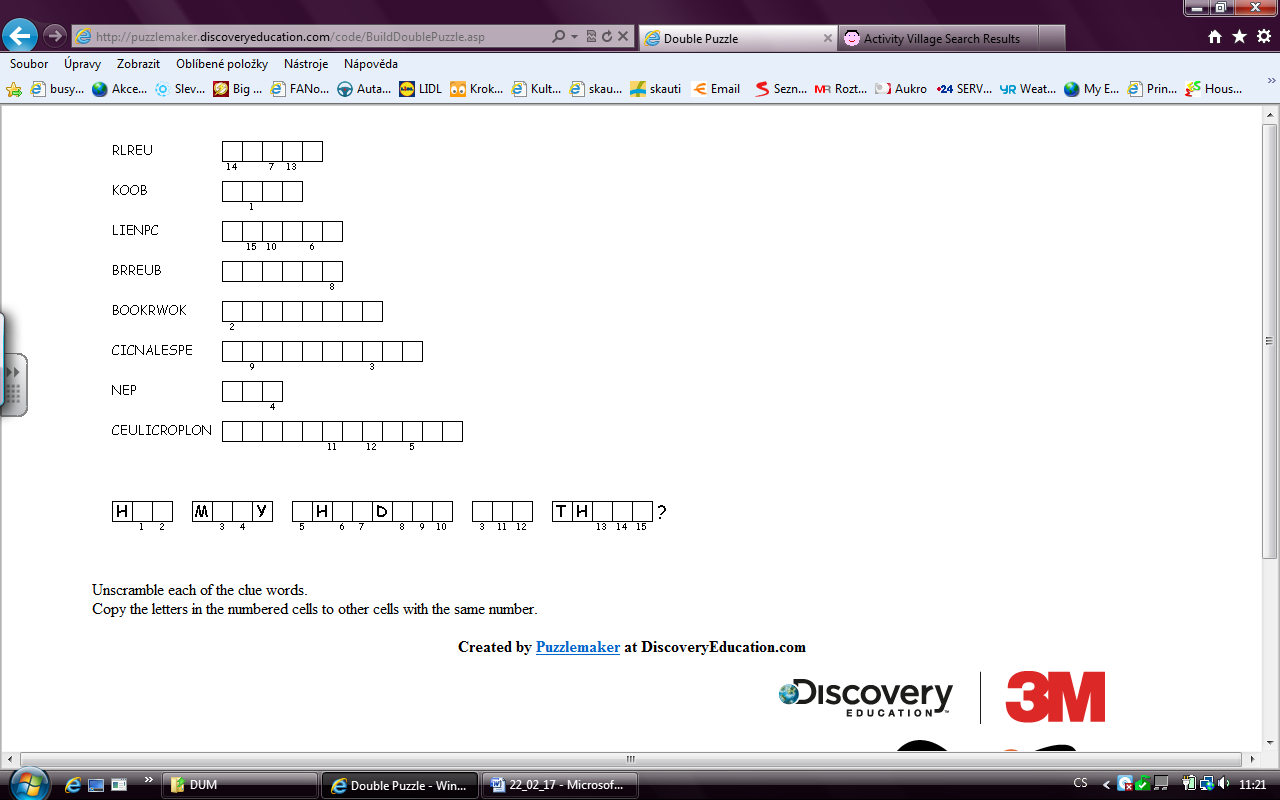 Odpověď: ________________________________________________________________Spoj správné dvojice ze sloupce A a B a vypiš je do řádkůhomeworkblackboardclassroomworkbookcolour pencilpencil caseVylušti přesmyčky, ve kterých se skrývají školní potřeby, a odpověz na otázkurulerbookpencilrubberworkbookpencil casepencolour pencilOdpověď:  How many children  are there?Martina Chaloupková[Vyberte datum.]ABhomeroomblackbookclassworkworkpencilcolourcasepencilboardABhomeroomblackbookclassworkworkpencilcolourcasepencilboard